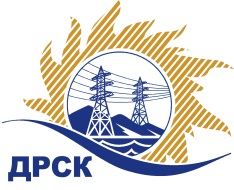 Акционерное Общество«Дальневосточная распределительная сетевая компания»(АО «ДРСК»)Протокол заседания комиссии по вскрытию конвертов, поступивших на запрос предложений № 31705975340г. БлаговещенскСПОСОБ И ПРЕДМЕТ ЗАКУПКИ: Открытый запрос предложений на право заключения договора «Запасные части к специальной и тракторной технике» закупка 319ПРИСУТСТВОВАЛИ: Два члена постоянно действующей Закупочной комиссии АО «ДРСК» 1 уровня   Информация о результатах вскрытия конвертов:В адрес Организатора закупки поступило  2 (две) заявки   на участие в закупке, конверты с которыми были размещены   электронном виде на сайте   Единой электронной торговой площадки (АО «ЕЭТП»), по адресу в сети «Интернет»: https://rushydro.roseltorg.ru Вскрытие конвертов было осуществлено в электронном сейфе Организатора закупки на сайте Единой электронной торговой площадки (АО «ЕЭТП»), по адресу в сети «Интернет»: https://rushydro.roseltorg.ru  автоматически.Дата и время начала процедуры вскрытия конвертов с заявками на участие в закупке: 09:00 (время московское) 31.01.2018 г.  Место проведения процедуры вскрытия конвертов с заявками участников: на сайте Единая электронная торговая площадка (АО «ЕЭТП»), по адресу в сети «Интернет»:   https://rushydro.roseltorg.ru В конвертах обнаружены заявки следующих участников закупки:Решили: Утвердить протокол заседания закупочной комиссии по вскрытию конвертов, поступивших на открытый запрос предложений.Секретарь Закупочной комиссии 1 уровня АО «ДРСК»	               М.Г. ЕлисееваИсп. Ирдуганова И.Н.397-147irduganova-in@drsk.ru№ 271/МР-В31.01.2018 г.№ п/пНаименование участникаЗаявка без НДСЗаявка с НДССтавка НДС1ООО  «ТехЧасть»  (ИНН/КПП 2724152851/272401001/ОГРН 1112724004910)8 609 462.0010 159 165.1618%2ООО  «ЧЕЛЯБАГРОСНАБ» (ИНН/КПП 448063912/745201001/
ОГРН 1047422017862)8 474 575.429 999 999.0018%